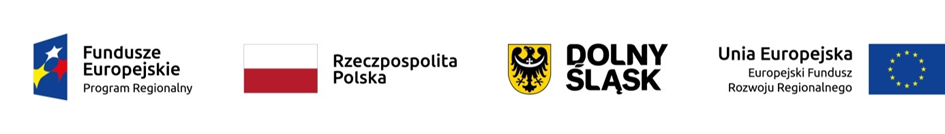 Wzór  umowyUMOWA NR ….....................zawarta w dniu ………………2020 r. w pomiędzy Gminą Jelcz-Laskowice, w  Jelczu-Laskowicach ul. Witosa 24 , reprezentowaną przez:Burmistrza                                -   Bogdana SzczęśniakaPrzy  kontrasygnacie Skarbnika  -    Elżbiety Harań-Klimekzwaną dalej „Inwestorem”,a firmą …………………………..wpisaną do KRS Nr… lub Centralnej ewidencji działalności gospodarczej Regon …………..,   NIP………………….zwaną dalej „Wykonawcą”reprezentowaną przez:                             – Pana ……………………………… § 11. W wyniku przetargu nieograniczonego przeprowadzonego w dniu ………... Zamawiający na podstawie ustawy z 29 stycznia 2004 r. Prawo zamówień publicznych (tj. (t.j. Dz. U. z 2019 poz. 1843 z późn. zm.) zleca, a Wykonawca zobowiązuje się do wykonania robót w ramach zadania: „Budowa żłobka i przedszkola w Jelczu-Laskowicach jako demonstracyjnego budynku użyteczności publicznej ”- w formule zaprojektuj i wybuduj.Zgodnie z :Programem funkcjonalno-użytkowym, opisem przedmiotu zamówienia,    koncepcjąArchitektoniczną, 2)    Ofertą Wykonawcy, 3)    SIWZ.Zadanie jest współfinansowane ze środków Europejskiego Funduszu Rozwoju Regionalnego w ramach Regionalnego Programu Operacyjnego Województwa Dolnośląskiego na lata 2014-2020.2. W ramach przedmiotu zamówienia należy:1)          Wykonać dokumentacje techniczne w zakresie wynikającym z programu Funkcjonalno – Użytkowego zgodnie z „Rozporządzeniem Ministra Infrastruktury z dnia 24.09.2013 r. Dz.U. 2013 poz. 1129 w sprawie szczegółowego zakresu i formy dokumentacji projektowej, specyfikacji technicznych wykonania i odbioru robót budowlanych oraz programu funkcjonalno-użytkowego”, uzgodnić  z Zamawiającym  oraz  uzyskać  niezbędne  decyzje  administracyjne o ich zatwierdzeniu                           i o pozwoleniu wykonania określonych w programie funkcjonalno-użytkowym robót budowlanych, Wykonawca zapewni nadzór autorski dla opracowanej dokumentacji projektowej w trakcie realizacji robót budowlanych,2)	Wykonać roboty budowlane w zakresie wynikającym z programu funkcjonalno - użytkowego              i opracowanej i zatwierdzonej dokumentacji technicznej wraz ze świadczeniami niebędącymi robotami budowlanymi oraz zapewnieniem nadzoru autorskiego nad opracowaną dokumentacją projektową.3)	Uzyskać decyzje administracyjne o dopuszczeniu obiektów do użytkowania bądź uzyskać zaświadczenia o przyjęciu przez organ nadzoru budowlanego zgłoszeń o zakończeniu robót budowlanych, jeżeli będą wymagane.3.	Wykonawca zobowiązuje się do wykonania wszystkich robót niezbędnych do osiągnięcia rezultatu określonego w ust. 1, niezależnie od tego, czy wynikają wprost z dokumentów wymienionych w ust. 1 i 2. pkt. 1, 2 i 3. 4.	Wykonawca zobowiązuje się wykonać prace budowlane stanowiące przedmiot umowy                      z należytą starannością , zgodnie z obowiązującymi przepisami, normami technicznymi, standardami, zasadami sztuki budowlanej, Programem Funkcjonalno- Użytkowym, opracowaną i zatwierdzoną dokumentacją techniczną, etyką zawodową oraz postanowieniami umowy.§21. Wykonawca zobowiązuje się wykonać przedmiot Umowy z materiałów własnych. 2. Na każde żądanie Zamawiającego lub Inspektora Nadzoru Wykonawca obowiązany jest okazać                w stosunku do wskazanych materiałów: certyfikat zgodności z Polską Normą lub aprobatę techniczną. 3. Wykonawca zapewni potrzebne oprzyrządowanie, pracowników oraz materiały wymagane do zbadania, na żądanie Zamawiającego, jakości robót wykonanych z materiałów Wykonawcy na terenie budowy. 4. Badania, o których mowa w ust. 3, będą realizowane przez Wykonawcę na jego własny koszt. 5. Jeżeli Zamawiający zażąda badań, które nie były przewidziane niniejszą umową, Wykonawca jest zobowiązany przeprowadzić te badania; jeżeli w rezultacie przeprowadzenia tych badań okaże się, że zastosowane materiały, bądź wykonanie robót, są niezgodne z Umową, to koszty badań dodatkowych obciążają Wykonawcę, w przypadku zgodności koszty pokrywa Zamawiający.6.Wykonawca na etapie projektowym uzgodni z zamawiającym przyjęte rozwiązania projektowe. 7.Zamawiający dokona akceptacji rozwiązań do 14 dni od przekazania przez Wykonawcę kompletnej dokumentacji projektowej w formie projektowej.8. Wykonawca przyjmuje na siebie następujące obowiązki szczegółowe: a) informowanie Zamawiającego o konieczności wykonania robót dodatkowych i zamiennych,                      w terminie 7 dni od stwierdzenia konieczności ich wykonania, b) informowania Inspektora Nadzoru o terminie odbioru robót zanikających9. Prace budowlane należy wykonywać przy użyciu materiałów, dla których standardy określono                   w Projektach  oraz STWiOR Odstępstwa od w/w zasady należy każdorazowo uzgadniać z inspektorem nadzoru inwestorskiego i przedstawicielem zamawiającego. 10. Wykonawca jest gospodarzem na terenie budowy od daty jego przejęcia do czasu oddania przedmiotu umowy.11. Wykonawca ponosi odpowiedzialność materialną za szkody powstałe z jego winy lub zaniedbania podczas wykonywania robót.12.Wykonawca zobowiązany jest do przedłożenia w ciągu 7 dni od daty podpisania umowy harmonogramu rzeczowo-finansowego wg wzoru (załącznik nr 1 do umowy)§ 31.Terminy wykonania przedmiotu umowy:a) wykonanie dokumentacji projektowo-kosztorysowej wraz ze specyfikacją techniczną wykonania i odbioru robót  oraz uzyskaniem pozwolenia na budowę do 5 miesięcy od daty podpisania umowyb) wykonanie robót budowlanych wraz z wykonaniem dokumentacji powykonawczej                    i uzyskanie w imieniu Zamawiającego decyzji pozwolenia na użytkowanie do 20 miesięcy od daty podpisania umowy§41.Do obowiązków Zamawiającego należy:a)   Wprowadzenie i protokolarne przekazanie Wykonawcy placu budowy  w terminie do 14 dni, od zawiadomienia Zamawiającego przez Wykonawcę o uzyskaniu prawomocnego pozwolenia właściwego organu administracji architektoniczno – budowlanej na realizację zadaniab)    Zapewnienia  na swój koszt Inspektora Nadzoru   Inwestorskiego zwanego w dalszej części umowy „Inspektorem”,c) udzielenia Wykonawcy niezbędnych pełnomocnictw w przypadku, gdy okażą się one niezbędne do wykonania przez Wykonawcę obowiązków wynikających z Umowy,d) przeprowadzenia odbioru wykonanych robót,e) zapłata za wykonany i odebrany Przedmiot Umowy.2. Do obowiązków Wykonawcy należy:Wykonać dokumentacje techniczne w zakresie wynikającym z programu funkcjonalno-użytkowego wraz z uzyskaniem niezbędnych decyzji administracyjnych o ich zatwierdzeniu i o pozwoleniu wykonania określonych w programie funkcjonalno-użytkowym robót budowlanych. Wykonawca zapewni nadzór autorski dla opracowanej dokumentacji projektowej w trakcie realizacji robót budowlanych,Przejęcie placu budowy od Zamawiającego po uzyskaniu  pozwolenia właściwego organu administracji architektoniczno – budowlanej na realizację zadania oraz dostarczenie w ciągu 7 dni od daty  przejęcia placu budowy aktualnego harmonogramu rzeczowo-finansowego wg wzoru (załącznik nr 1 do umowy)Wykonać roboty budowlane w zakresie wynikającym z programu funkcjonalno - użytkowego oraz opracowanej i zatwierdzonej dokumentacji technicznej,Uzyskać decyzje administracyjne o dopuszczeniu obiektów do użytkowania bądź uzyskać zaświadczenia o przyjęciu przez organ nadzoru budowlanego zgłoszeń o zakończeniu robót budowlanych, zgodnie z obowiązującymi przepisami ,Przestrzegać ogólne wymagania dotyczące robót w zakresie określonym w Programie Funkcjonalno – Użytkowym oraz dokumentacji technicznej,  Wykonać przedmiot  umowy w oparciu o dokumenty, o których mowa w § 1 ust. 1 i 2 pkt. 1, 2 i 3 umowy,Realizować polecenia wpisane do dziennika budowy,Skompletować i przedstawić Zamawiającemu dokumenty pozwalające na ocenę prawidłowego wykonania przedmiotu odbioru robót,    Utrzymać ład i porządek na terenie budowy, a po zakończeniu robót usunąć poza teren budowy wszelkie urządzenia tymczasowego zaplecza oraz pozostawić cały teren budowy i robót uporządkowany, nadający się do użytkowania,Informować Zamawiającego oraz Inspektora Nadzoru o terminie zakrycia robót ulegających zakryciuInformować Zamawiającego oraz Inspektora Nadzoru o problemach lub okolicznościach mogących wpłynąć na jakość robót lub termin zakończenia robótNiezwłoczne informować Zamawiającego oraz Inspektora Nadzoru o zaistniałych na terenie budowy kontrolach i wypadkach,Zorganizować, utrzymać i zlikwidować według własnych potrzeb zaplecze budowy,Zapewnić obsługę geodezyjną wraz z wykonaniem geodezyjnej inwentaryzacji powykonawczej wszystkich robótSporządzić przed rozpoczęciem robót plan bezpieczeństwa i ochrony zdrowia,Wykonać i zatwierdzić projekt czasowej organizacji ruchu na okres realizacji robót,Zabezpieczyć   plac budowy, w tym wszelkie instalacje, urządzenia i inne elementy na terenie placu budowy;Zapewnić dozór mienia na terenie placu budowy na własny koszt;Wykonać przedmiot umowy z materiałów odpowiadających wymaganiom określonym w art. 10 ustawy z dnia 7 lipca 1994 r. Prawo budowlane (tekst jednolity Dz. U. z 2019r. poz. 1186), Każdy materiał przed wbudowaniem musi być zatwierdzony przez Inspektora nadzoru. Wykonawca  przedłoży Inspektorowi wykaz materiałów wraz z ich certyfikatami zgodności z polską normą lub aprobatą techniczną.  Inspektor pisemnie potwierdzi ich zatwierdzenie lub odmowę ich zatwierdzenia,Zapewnić na własny koszt transportu odpadów do miejsc ich wykorzystania lub utylizacji, łącznie z kosztami utylizacji,  jeżeli zajdzie taka konieczność.  Jako wytwarzający odpady – do przestrzegania przepisów obowiązujących w tym zakresie.Ponoszenia pełnej odpowiedzialności za stan i dozór mienia oraz przestrzeganie przepisów bhp, ochronę p.poż na terenie placu budowy, jak i za wszelkie szkody powstałe w trakcie trwania robót na terenie przyjętym od Zamawiającego lub mających związek z prowadzonymi robotami;Terminowego wykonania i przekazania do użytkowania przedmiotu umowy oraz oświadczenia, że roboty ukończone przez niego są zgodne z umową,Ponoszenie pełnej odpowiedzialności za podejmowanie i bezpieczeństwo wszelkich działań prowadzonych na terenie robót i poza nim, a związanych z wykonaniem przedmiotu umowy;Ponoszenie pełnej odpowiedzialności za szkody oraz następstwa nieszczęśliwych wypadków pracowników i osób trzecich, powstałe w związku z prowadzonymi robotami, w tym także ruchem pojazdów;Dostarczanie niezbędnych dokumentów potwierdzających parametry techniczne oraz wymagane normy stosowanych materiałów   w tym np. wyników oraz protokołów badań, sprawozdań i prób dotyczących realizowanego przedmiotu niniejszej Umowy;Zabezpieczenie instalacji, urządzeń i obiektów na placu budowy i w jego bezpośrednim otoczeniu, przed ich zniszczeniem lub uszkodzeniem w trakcie wykonywania robót;Utrzymywanie terenu robót w należytym stanie i porządku oraz w stanie wolnym od przeszkód komunikacyjnych;Uporządkowanie po zakończeniu robót terenu budowy, zaplecza budowy, jak również terenów sąsiadujących zajętych lub użytkowanych przez Wykonawcę w tym dokonania na własny koszt renowacji zniszczonych lub uszkodzonych w wyniku prowadzonych prac obiektów, fragmentów terenu dróg, nawierzchni lub instalacji;Kompletowanie w trakcie realizacji robót wszelkiej dokumentacji zgodnie z przepisami Prawa budowlanego oraz przygotowanie do odbioru końcowego kompletu protokołów niezbędnych przy odbiorze;Usunięcie wszelkich wad i usterek stwierdzonych przez Inspektora w trakcie trwania robót w terminie nie dłuższym niż termin technicznie uzasadniony i konieczny do ich usunięcia;Ponoszenie wyłącznej odpowiedzialności za wszelkie szkody będące następstwem niewykonania lub nienależytego wykonania przedmiotu umowy, które to szkody Wykonawca zobowiązuje się pokryć w pełnej wysokości;Posiadanie ubezpieczenia prowadzonej działalności gospodarczej w zakresie realizowanym w ramach niniejszej umowy, przez okres co najmniej od daty podpisania umowy do czasu odbioru końcowego.Sprawowanie nadzoru autorskiego przez Wykonawcę dokumentacji projektowej przez cały okres realizacji robót budowlanych (Termin sprawowania nadzoru autorskiego- od daty rozpoczęcia budowy do dnia jej faktycznego zakończenia. Jeżeli nie dojdzie do realizacji robót budowlanych nadzór nie będzie sprawowany).uzyskać pozwolenia na wycinkę drzew w uzgodnieniu z inwestorem, oraz wykonanie wycinki drzew (Inwestor posiada inwentaryzację dendrologiczną),3. Zamawiający wymaga od Wykonawcy lub podwykonawcy (stosownie do art. 29 ust. 3a ustawy Pzp) na okres realizacji zamówienia i przy realizacji przedmiotu zamówienia, zatrudnienia  osób na umowę o pracę w pełnym wymiarze czasu pracy w zakresie realizacji zamówienia do wykonywania czynności w zakresie robót  ogólnobudowlanych, elektrycznych ,hydraulicznych.4. Termin i okres zatrudnienia:zatrudnienie osób wskazanych w pkt 3, przy realizacji zamówienia nastąpi nie później niż w terminie 2 dni roboczych od daty rozpoczęcia realizacji zamówienia wskazanej w umowie i powinno trwać do końca upływu terminu realizacji zamówienia,5. W przypadku rozwiązania stosunku pracy przez osobę zatrudnioną do wykonywania czynności,                  o których mowa w pkt 3 lub przez pracodawcę, przed zakończeniem tego okresu, wykonawca zatrudni na to miejsce, także na umowę o pracę, inne osoby, które będą spełniały warunki udziału                               w postępowaniu i będą mogły wykonywać powierzone czynności,6. Sposób dokumentowania zatrudnienia osób, zatrudnionych do wykonywania czynności, o których mowa w pkt 3:a) wykonawca, na etapie wykonywania zamówienia, przedstawia niezwłocznie (w terminie nie dłuższym niż do 3 dni roboczych) Zamawiającemu – na jego każde żądanie – kopie umów o pracę lub deklarację zgłoszenia do ZUS;b) wykonawca, w przypadku określonym w pkt 5, niezwłocznie – nie później niż do 3 dni roboczych od zaistnienia zdarzenia rozwiązania stosunku pracy – informuje Zamawiającego,7. Uprawnienia zamawiającego w zakresie kontroli spełniania przez wykonawcę wymagań, o których mowa w art. 29 ust. 3a ustawy Pzp oraz sankcji z tytułu niespełnienia tych wymagań:a) przedstawiciel Wykonawcy ma obowiązek posiadania listy obecności osób, o których mowa w pkt 3 i na każde żądanie Zamawiającego, niezwłocznie (w terminie nie dłuższym niż do 3 dni robocze) przekazywać Zamawiającemu potwierdzoną kopię listy obecności;b) niespełnienie wymagań uprawnia Zamawiającego do naliczenia kary umownej w wysokości ¼ minimalnego wynagrodzenia za pracę za każdy przypadek;– niespełnienia wymagań, o których mowa w pkt 3 i 5, lub,– niedostarczenia żądanych dokumentów, o których mowa w pkt 6.§51.Za wykonanie przedmiotu umowy strony ustalają wynagrodzenie ryczałtowe.w wysokości …..... zł brutto (słownie: ….............), w tym ……% podatek VAT – …....... zł (słownie: ….........) z tego wynagrodzenie brutto za :Opracowanie dokumentacji projektowej z zyskaniem niezbędnego pozwolenia i sprawowanie nadzoru autorskiego w wysokości ……………………..zł.zgodnie z wynikiem przetargu z dnia …......r. 2.W wynagrodzeniu, o którym mowa w ust. 1 mieszczą się wszystkie koszty wykonania przedmiotu umowy w tym między innymi : koszty robót przygotowawczych, demontażowych, porządkowych,  zagospodarowania terenu budowy, utrzymania i likwidacji zaplecza budowy, pracy w godzinach nadliczbowych i w dni wolne od pracy, opłaty za transport odpadów i ich składowanie, koszty związane z utylizacją materiałów pochodzących z rozbiórki. 3.Wykonawca oświadcza, że dokonał wizji lokalnej w terenie oraz zdobył wszelkie informacje, które mogą być konieczne do prawidłowej wyceny wartości robót, gdyż wyklucza się możliwość roszczeń Wykonawcy związanych z błędnym skalkulowaniem ceny lub pominięciem elementów niezbędnych do prawidłowego wykonania przedmiotu umowy.§61.Rozliczenie wynagrodzenia wykonawcy następowało będzie na podstawie faktur częściowych. Pierwsza faktura częściowa może być złożona po uzyskaniu dokumentu zezwalającego na realizację zadania na podstawie wykonanej dokumentacji projektowej. Pozostałe fakturowanie częściowe    Zamawiający dopuszcza w powiązaniu z przedłożonym harmonogramem rzeczowo-finansowym zatwierdzonym przez Zamawiającego. Wysokość faktur częściowych nie może przekroczyć 90% wartości umowy.2. Zapłata  należności realizowana będzie przez Zamawiającego, na podstawie protokołów odbiorów częściowych i końcowego potwierdzonego przez przedstawicieli Zamawiającego i Wykonawcy, przy udziale inspektora nadzoru oraz na podstawie faktury wystawionej przez Wykonawcę.3. Zapłata należności nastąpi w terminie do 30  dni od daty otrzymania  faktury przez Zamawiającego. 4. W razie nieterminowej zapłaty Wykonawca może naliczyć ustawowe odsetki. 5.W przypadku zmniejszenia zakresu rzeczowego wartość przedmiotu umowy zostanie odpowiednio zmniejszona w oparciu o kosztorys ofertowy Wykonawcy. 6. W przypadku, gdy Wykonawca wykonuje część robót przy pomocy podwykonawcy, Zamawiający dokona zapłaty wymaganego wynagrodzenia Wykonawcy po uprzednim przedstawieniu przez niego dowodów potwierdzających zapłatę wymagalnego wynagrodzenia podwykonawcom lub dalszym podwykonawcom.7.Płatność za fakturę VAT będzie dokonana przelewem z konta Zamawiającego na konto Wykonawcy Nr ……………………………, Bank …………………. w ciągu 30 dni licząc od daty otrzymania przez Zamawiającego faktury. Błędnie wystawiona faktura VAT, brak dokumentu potwierdzającego zapłatę wymagalnego wynagrodzenia podwykonawcy lub dalszym podwykonawcom, a także  brak protokołu odbioru końcowego spowodują naliczenie ponownego 14-dniowego terminu płatności od momentu dostarczenia poprawionych lub brakujących dokumentów.8. Płatność za pośrednictwem metody podzielonej płatności (split payment)9. Wynagrodzenie w roku 2020 nie może przekroczyć kwoty  210 000,00zł a w roku 2021- 6 100 000,00zł.10. Waloryzacja wynagrodzenia1.Wynagrodzenie określone w § 5 umowy może zostać zwaloryzowane gdy po upływie 12 miesięcy od zawarcia umowy:zmianie ulegnie stawka podatku od towarów i usług;zmianie ulegnie wysokość minimalnego wynagrodzenia za pracę ustalonego na podstawie przepisów ustawy z dnia 10.10.2002r. o minimalnym wynagrodzeniu za pracę;zmianie ulegną zasady podlegania ubezpieczeniom społecznym lub ubezpieczeniu zdrowotnemu lub wysokość stawki składki na ww. ubezpieczenia (dalej jako: zmiana ubezpieczeniowa),zmianie ulegną zasady gromadzenia i wysokości wpłat do pracowniczych planów kapitałowych,                        o których mowa w ustawie z dnia 4 października 2018r. o pracowniczych planach kapitałowych (dalej jako: zmiana PPK)- jedynie o ile  ww. zmiany będą miały wpływ na koszt wykonania zamówienia przez Wykonawcę. Warunkiem dokonania waloryzacji wynagrodzenia jest złożenie przez Wykonawcę w terminie 30 dni od wejścia w życie zmian, o których mowa w ust. 1 pisemnego wniosku o dokonanie waloryzacji wynagrodzenia w zakresie wynagrodzenia wymagalnego po wejściu w życie zmian, o których mowa w ust. 1. Wniosek powinien zawierać wyczerpujące uzasadnienie faktyczne i wskazanie podstawy prawnej zmiany, o której mowa w ust. 1 oraz dokładną kalkulację wynagrodzenia należnego Wykonawcy z uwzględnieniem waloryzacji, przedstawiającą precyzyjne wyliczenie wpływu zmiany, o której mowa w ust. 1 na koszt wykonania przez Wykonawcę zamówienia. Wniosek niekompletny Zamawiający pozostawi bez rozpoznania do czasu jego uzupełnienia przez Wykonawcę z zastrzeżeniem postanowień ust. 7.Ponadto:Wniosek winien zawierać w szczególności wyczerpujące wyjaśnienie związku pomiędzy kwotą wnioskowanej waloryzacji (różnica pomiędzy wynagrodzeniem przed i po wnioskowanej waloryzacji)                a wpływem zmiany, o której mowa w ust. 1 na koszt wykonania zamówienia przez Wykonawcę. Waloryzacja na korzyść Wykonawcy może obejmować jedynie dodatkowe koszty wykonania umowy, które Wykonawca będzie zobowiązany ponieść obligatoryjnie w związku ze zmianą, o której mowa w ust. 1 – w stosunku do kosztów pierwotnej umowy lub umowy aneksowanej wcześniej w tym zakresie.W zależności od rodzaju zmiany, o której mowa w ust. 1:W wypadku zmiany, o której mowa w ust. 1 pkt 1 wniosek winien zawierać jako załącznik dokument urzędowy potwierdzający status Wykonawcy jako płatnika bądź podatnika podatku od towarów i usług, a także stosowanej metody rozliczenia w wypadku płatników podatku od towarów i usług.Waloryzacja na korzyść Wykonawcy nie może obejmować kosztów wynikających ze zmiany podatku od towarów i usług, które Wykonawca może odliczyć od należności publicznoprawnych, co do których takowe odliczenie nie było możliwe przed zmianą podatku od towarów i usług, o której mowa w ust. 1 pkt 1. Waloryzacja na korzyść Wykonawcy w wypadku zmiany, o której mowa w ust. 1 pkt 2 obejmuje wyłącznie koszty wynikające ze zmiany wynagrodzeń pracowników i zleceniobiorców Wykonawcy, które są niezbędne do wykonania umowy. Waloryzacja na korzyść Wykonawcy nie obejmuje kosztów wynikłych ze zmian wynagrodzeń pracowników i zleceniobiorców Wykonawcy, które nie są niezbędne do wykonania umowy. W szczególności waloryzacja nie obejmuje kosztów podwyższenia wynagrodzeń w kwocie przekraczającej wysokość minimalnego wynagrodzenia.Waloryzacja na korzyść Wykonawcy w wypadku zmiany, o której mowa w ust. 1 pkt 2 nie obejmuje kosztów wynagrodzeń nowych pracowników i zleceniobiorców Wykonawcy w rozumieniu osób, z którymi Wykonawca zawarł umowy po zawarciu niniejszej umowy, chyba że w wyniku zawarcia nowych umów z nowymi pracownikami lub zleceniobiorcami nie ulega zmianie ilość pracowników lub zleceniobiorców Wykonawcy w stosunku do ilości z dnia zawarcia niniejszej umowy. Przy tym za nowych pracowników i zleceniobiorców uważa się również tych samych pracowników i zleceniobiorców, z którymi Wykonawca zawarł po dniu zawarcia niniejszej umowy nowe umowy lub dokonał zmian dotychczasowych umów skutkujących zwiększeniem wymiaru czasu pracy lub zakresu świadczenia. Waloryzacja na korzyść Wykonawcy w wypadku zmiany, o której mowa w ust. 1 pkt 2 może obejmować wyłącznie koszty wynikłe ze zmiany wynagrodzenia pracowników lub zleceniobiorców Wykonawcy faktycznie wykonujących w przeważającym  zakresie ich obowiązków przedmiot niniejszej umowy. Za przeważający zakres w razie wątpliwości Strony poczytują 85%.Waloryzacja na korzyść Wykonawcy, o której mowa w ust. 1 pkt 3 obejmuje wyłącznie koszty wynikające ze zmiany ubezpieczeniowej, dotyczącej pracowników i zleceniobiorców Wykonawcy, które są niezbędne do wykonania umowy. Waloryzacja na korzyść Wykonawcy w wypadku zmiany, o której mowa w ust. 1 pkt 3 nie obejmuje zmiany ubezpieczeniowej dotyczącej nowych pracowników i zleceniobiorców Wykonawcy w rozumieniu osób, z którymi Wykonawca zawarł umowy po zawarciu niniejszej umowy, chyba że w wyniku zawarcia nowych umów z nowymi pracownikami lub zleceniobiorcami nie ulega zmianie ilość pracowników lub zleceniobiorców Wykonawcy w stosunku do ilości z dnia zawarcia niniejszej umowy. Przy tym za nowych pracowników i zleceniobiorców uważa się również tych samych pracowników i zleceniobiorców, z którymi Wykonawca zawarł po dniu zawarcia niniejszej umowy nowe umowy lub dokonał zmian dotychczasowych umów skutkujących zwiększeniem wymiaru czasu pracy lub zakresu świadczenia. Waloryzacja na korzyść Wykonawcy w wypadku zmiany, o której mowa w ust. 1 pkt 3 może obejmować wyłącznie koszty wynikłe ze zmiany ubezpieczeniowej dotyczącej pracowników lub zleceniobiorców Wykonawcy faktycznie wykonujących w przeważającym zakresie ich obowiązków przedmiot niniejszej umowy. Za przeważający zakres w razie wątpliwości strony poczytują 85%.W wypadku zmiany, o której mowa w ust. 1 pkt 4 wniosek winien zawierać jako załączniki dokumenty potwierdzające prowadzenie pracowniczego planu kapitałowego u Wykonawcy jako pracodawcy zgodnie z przepisami ustawy z dnia 4 października 2018r. o pracowniczych planach kapitałowych.Waloryzacja na korzyść Wykonawcy w wypadku zmiany, o której mowa w ust. 1 pkt 4 może obejmować wyłącznie wzrost kosztów wynikających ze zmian zasad gromadzenia i wysokości wpłat do pracowniczych planów kapitałowych, do wprowadzenia których Wykonawca jest zobowiązany na zasadzie obligatoryjnej i wyłącznie w zakresie niezbędnym do wykonania umowy i z odpowiednim zastosowaniem postanowień poprzedzających odnośnie pracowników                          w przypadku zmian, o których mowa w ust. 1 pkt 2 i 3.Waloryzacja na korzyść Wykonawcy nie obejmuje wynagrodzenia, które stało się wymagalne bądź powinno stać się wymagalne zgodnie z postanowieniami umowy przed dniem wejścia w życie zmian, o których mowa w ust. 1 lub zostało zapłacone Wykonawcy przed dniem wejścia w życie zmian, o których mowa w ust. 1.Waloryzacja wynagrodzenia na korzyść Wykonawcy z przyczyn określonych w ust. 1 obejmować może wyłącznie wynagrodzenie za tą część przedmiotu umowy, która w dniu wejścia w życie zmian, o których mowa w ust. 1 nie została jeszcze wykonana. W wypadku opóźnienia w wykonaniu przedmiotu umowy po stronie Wykonawcy waloryzacja nie obejmuje tej części przedmiotu umowy, która zgodnie z jej treścią powinna zostać wykonana przed wejściem w życie zmian, o których mowa w ust. 1. Obowiązek wykazania wpływu zmian, o których mowa w ust. 1 na koszt wykonania zamówienia obciąża w całości Wykonawcę, tak co do zasady, jak i co do wysokości waloryzacji pod rygorem odmowy dokonania waloryzacji przez Zamawiającego.Zamawiający po otrzymaniu wniosku, o którym mowa w ust. 2-3 może zażądać od Wykonawcy przedłożenia w terminie 14 dni dokumentów lub wyjaśnień niezbędnych w do weryfikacji wniosku Wykonawcy. Brak odpowiedzi ze strony Wykonawcy w ww. terminie będzie uznany za cofnięcie wniosku, o którym mowa w ust. 2-3. Wniosek cofnięty nie wywołuje żadnych skutków.Waloryzacja na korzyść Zamawiającego następuje gdy po zawarciu niniejszej umowy dochodzi do zmiany określonej w ust. 1 powodującej zmniejszenie kosztów wykonania zamówienia przez Wykonawcę. Kwota waloryzacji podlega ustalaniu w oparciu o wyjaśnienia i dokumenty przedłożone przez Wykonawcę na żądanie Zamawiającego. Postanowienia ust. 7 stosuje się odpowiednio z tym, że brak odpowiedzi ze strony Wykonawcy bądź udzielenie odpowiedzi niepozwalającej na ustalenie kwoty waloryzacji uprawnia Zamawiającego do ustalenia według wyboru kwoty waloryzacji:według zebranych danych i posiadanych dokumentów, jeśli pozwalają na określenie wpływu zmian,                    o których mowa w ust. 1 na zmianę kosztu wykonania zamówienia przez Wykonawcę;według wskaźnika cen towarów i usług w stosunku do roku ubiegłego publikowanego przez Prezesa Głównego Urzędu Statystycznego.Waloryzacja na korzyść Zmawiającego może zostać dokonana w każdym kolejnym roku kalendarzowym trwania umowy w oparciu o wskaźnik cen towarów i usług w danym roku w stosunku do roku ubiegłego publikowany przez Prezesa Głównego Urzędu Statystycznego niezależnie od wystąpienia zmian, o których mowa w ust. 1.Podstawą dokonania waloryzacji w każdym wypadku jest pisemne zawiadomienie skierowane do Wykonawcy przez Zamawiającego określające kwotę waloryzacji ustaloną w oparciu o przedstawione powyżej zasady.§71.Wykonawca udziela ...... - miesięcznej gwarancji na wykonanie przez siebie przedmiot zamówienia (umowy). 2.Bieg okresu gwarancji rozpocznie się z chwilą wykonania (zakończenia) całości przedmiotu zamówienia, potwierdzonego spisaniem całościowego, końcowego protokołu odbioru robót i przekazania przedmiotu zamówienia do eksploatacji. 3.W okresie gwarancji wszelkie naprawy i przeglądy gwarancyjne obiektów i urządzeń będących przedmiotem zamówienia będą wykonywane wyłącznie kosztem i staraniem wykonawcy. 4.Rozszerza się odpowiedzialność z tytułu rękojmi za wady, a w związku z tym uprawnienia z tytułu rękojmi za wady fizyczne przedmiotu zamówienia (umowy) wygasają wraz z upływem okresu, na który Wykonawca udzielił na  wykonany przedmiot zamówienia (umowy).§8Ustalony w umowie zakres przedmiotu umowy realizowany będzie/nie będzie z udziałem  podwykonawców, z zastrzeżeniem poniższych przepisów.Wykonawca, podwykonawca lub dalszy podwykonawca zamówienia na roboty budowlane zamierzający zawrzeć umowę o podwykonawstwo, której przedmiotem są roboty budowlane, jest obowiązany, w trakcie realizacji zamówienia do przedłożenia Zamawiającemu projektu tej umowy, przy czym podwykonawca lub dalszy podwykonawca ma obowiązek posiadać odpowiednie kwalifikacje do realizacji zleconej części zamówienia oraz dołączyć zgodę Wykonawcy na zawarcie umowy o podwykonawstwo o treści zgodnej z projektem umowy. Zamawiający może żądać od Wykonawcy przedstawienia dokumentów potwierdzających kwalifikacje podwykonawcy lub dalszego podwykonawcy w terminie nie krótszym niż 3 dni.Termin zapłaty wynagrodzenia podwykonawcy lub dalszemu podwykonawcy przewidziany                     w umowie o podwykonawstwo nie może być dłuższy niż 30 dni od dnia doręczenia Wykonawcy, podwykonawcy lub dalszemu podwykonawcy faktury lub rachunku, potwierdzających wykonanie zleconej podwykonawcy lub dalszemu podwykonawcy dostawy, usługi lub roboty budowlanej.Zamawiający w terminie 14 dni zgłasza pisemne zastrzeżenia do projektu umowy                                     o podwykonawstwo, której przedmiotem są roboty budowlane:1) niespełniającej wymagań określonych w specyfikacji istotnych warunków zamówienia;2) gdy przewiduje termin zapłaty wynagrodzenia dłuższy niż określony w ust. 3.5. Niezgłoszenie pisemnych zastrzeżeń do przedłożonego projektu umowy o podwykonawstwo, której przedmiotem są roboty budowlane, w terminie określonym ust. 4 uważa się za akceptację projektu umowy przez Zamawiającego.6. Wykonawca, podwykonawca lub dalszy podwykonawca zamówienia przedkłada Zamawiającemu poświadczoną za zgodność z oryginałem kopię zawartej umowy                                       o podwykonawstwo, której przedmiotem są roboty budowlane, w terminie 7 dni od dnia jej zawarcia.7. Zamawiający, w terminie 14 dni, zgłasza pisemny sprzeciw do umowy o podwykonawstwo, której przedmiotem są roboty budowlane, w przypadkach, o których mowa w ust. 4.8. Niezgłoszenie pisemnego sprzeciwu do przedłożonej umowy o podwykonawstwo, której przedmiotem są roboty budowlane, w terminie określonym w ust. 7, uważa się za akceptację umowy przez Zamawiającego.9. Wykonawca, podwykonawca lub dalszy podwykonawca zamówienia na roboty budowlane przedkłada Zamawiającemu poświadczoną za zgodność z oryginałem kopię zawartej umowy o podwykonawstwo, której przedmiotem są dostawy lub usługi, w terminie 7 dni od dnia jej zawarcia, z wyłączeniem umów o podwykonawstwo o wartości mniejszej niż 0,5% kwoty, o której mowa w § 5  ust. 1 niniejszej umowy. Wyłączenie, o którym mowa w zdaniu pierwszym, nie dotyczy umów                          o podwykonawstwo  o wartości większej niż 50.000 zł. 10. W przypadku, o którym mowa w ust. 9, jeżeli termin zapłaty wynagrodzenia jest dłuższy niż określony w ust. 3, zamawiający informuje o tym Wykonawcę i wzywa go do doprowadzenia do zmiany tej umowy pod rygorem wystąpienia o zapłatę kary umownej.11. Przepisy ust. 2-10 stosuje się odpowiednio do zmian tej umowy o podwykonawstwo.12 .Wykonanie prac w podwykonawstwie nie zwalnia Wykonawcy z odpowiedzialności za wykonanie obowiązków wynikających z umowy i obowiązujących przepisów prawa. Wykonawca odpowiada za działania i zaniechania podwykonawców i dalszych podwykonawców jak za własne.13 .Zamawiający dokonuje bezpośredniej zapłaty wymagalnego wynagrodzenia przysługującego podwykonawcy lub dalszemu podwykonawcy, który zawarł zaakceptowaną przez Zamawiającego umowę o podwykonawstwo, której przedmiotem są roboty budowlane, lub który zawarł przedłożoną Zamawiającemu umowę o podwykonawstwo, której przedmiotem są dostawy lub usługi, w przypadku uchylenia się od obowiązku zapłaty odpowiednio przez Wykonawcę, podwykonawcę lub dalszego podwykonawcę zamówienia na roboty budowlane.14 .Wynagrodzenie, o którym mowa w ust. 13, dotyczy wyłącznie należności powstałych po zaakceptowaniu przez Zamawiającego umowy o podwykonawstwo, której przedmiotem są roboty budowlane, lub po przedłożeniu zamawiającemu poświadczonej za zgodność z oryginałem kopii umowy o podwykonawstwo, której przedmiotem są dostawy lub usługi.15 .Bezpośrednia zapłata obejmuje wyłącznie należne wynagrodzenie, bez odsetek, należnych podwykonawcy lub dalszemu podwykonawcy.16 .Przed dokonaniem bezpośredniej zapłaty Zamawiający jest obowiązany umożliwić Wykonawcy zgłoszenie pisemnych uwag dotyczących zasadności bezpośredniej zapłaty wynagrodzenia podwykonawcy lub dalszemu podwykonawcy, o których mowa w ust. 13 w terminie 7 dni od dnia doręczenia Wykonawcy tej informacji.17 .W przypadku zgłoszenia uwag, o których mowa w ust. 16, w terminie wskazanym przez Zamawiającego, Zamawiający może:1) nie dokonać bezpośredniej zapłaty wynagrodzenia podwykonawcy lub dalszemu  podwykonawcy, jeżeli Wykonawca wykaże niezasadność takiej zapłaty albo    2)   złożyć do depozytu sądowego kwotę potrzebną na pokrycie wynagrodzenia podwykonawcy  lub dalszego podwykonawcy w przypadku istnienia zasadniczej wątpliwości Zamawiającego   co do wysokości należnej zapłaty lub podmiotu, któremu płatność się należy, albo            3)  dokonać bezpośredniej zapłaty wynagrodzenia podwykonawcy lub dalszemu podwykonawcy, jeżeli podwykonawca lub dalszy podwykonawca wykaże zasadność takiej zapłaty.18. W przypadku dokonania bezpośredniej zapłaty podwykonawcy lub dalszemu podwykonawcy,  o których mowa w ust. 13, Zamawiający potrąca kwotę wypłaconego wynagrodzenia                                  z wynagrodzenia należnego Wykonawcy.19.Konieczność wielokrotnego dokonywania bezpośredniej zapłaty podwykonawcy lub dalszemu podwykonawcy, o których mowa w ust. 13, lub konieczność dokonania bezpośrednich zapłat na sumę większą niż 5% kwoty, o której mowa w § 5 ust. 1 niniejszej umowy może stanowić podstawę do odstąpienia od umowy w sprawie zamówienia publicznego przez Zamawiającego.20.Przepisy niniejszego paragrafu nie naruszają praw i obowiązków Zamawiającego, Wykonawcy, podwykonawcy i dalszego podwykonawcy wynikających z przepisów art. 6471 ustawy z dnia 23 kwietnia 1964 r. - Kodeks cywilny§9Odbiory robót częściowych i zanikających dokonywane będą przez inspektora nadzoru inwestorskiego na podstawie pisemnego zgłoszenia w dzienniku budowy, w terminie do 3 dni od daty zgłoszenia.2.  Strony ustalają następujące zasady odbioru końcowego:Wykonawca zgłosi Zamawiającemu pisemnie gotowość do odbioru końcowego robót wykonanych w  trakcie realizacji  przedmiotu umowy, potwierdzoną przez  inspektora nadzoru.W odbiorze uczestniczyć będą upoważnieni przedstawiciele Zamawiającego i Wykonawcy.Odbiór końcowy polegać będzie na ocenie ilości i jakości wykonanych robót pod względem technicznym, estetycznym, użytkowym,Czynności odbioru rozpoczną się w ciągu 14 dni od daty zgłoszenia do gotowości do odbioru i zakończą w ciągu 14 dni.3. Wykonawca przedstawi Zamawiającemu w trakcie odbioru następujące dokumenty pozwalające na ocenę prawidłowości wykonania przedmiotu odbioru:oświadczenie kierownika robót, że przedmiot umowy został wykonany zgodnie z przepisami i   normami oraz, że doprowadzono do należytego stanu i porządku teren budowy;atesty i certyfikaty  na zastosowane materiały,protokoły z badań i sprawdzeńdokumentację powykonawczą z oznaczeniem ewentualnych zmian,4. W przypadku stwierdzenia podczas odbiorów wystąpienia wad,  Zamawiający może:obniżyć odpowiednio wynagrodzenie,zażądać usunięcia wad w terminie określonym przez Zamawiającego,odstąpić od odbioru  i  po usunięciu wad przystąpić ponownie do odbioru. W tym przypadku za datę zakończenia uważać się będzie datę zawiadomienia Zamawiającego o gotowości do ponownego odbioru,żądać wykonania przedmiotu umowy po raz drugi.5. O fakcie usunięcia wad  i usterek  Wykonawca  zawiadamia  Zamawiającego, żądając jednocześnie wyznaczenia terminu odbioru robót.6. Zamawiający  wyznacza termin przeglądu przedmiotu umowy po odbiorze w okresie gwarancji, a w razie stwierdzenia wad i usterek wyznacza także termin do usunięcia wad.7.Zamawiający dokona odbioru dokumentacji projektowej wraz z pozwoleniem na budowę w ciągu 7 dni od daty jej doręczenia. Z czynności odbioru spisany będzie protokół zdawczo-odbiorczy.§101. Zamawiający ustanawia do pełnienia nadzoru inwestorskiego…..( zostanie ustanowiony przed rozpoczęciem robót budowlanych)2. Wykonawca ustanawia kierownika budowy - ……………………………………….3. Przedstawicielem Zamawiającego jest Pani Ewelina Regec§111. Wykonawca zapłaci Zamawiającemu karę umowną:za zwłokę w wykonaniu przedmiotu umowy w wysokości 1000,00zł ,  za każdy dzień zwłoki licząc od dnia upływu terminu umownego zakończenia prac określonych w § 3 ust. 1  pkt a,za zwłokę w wykonaniu przedmiotu umowy w wysokości 0,2 % wynagrodzenia brutto określonego w  § 5 ust 1,  za każdy dzień zwłoki licząc od dnia upływu terminu umownego zakończenia robót określonego w § 3 ust. 1 pkt. bza zwłokę w usunięciu wad stwierdzonych przy odbiorze lub w okresie rękojmi w wysokości 0,2 % wynagrodzenia brutto określonego w § 5 ust 1, za każdy dzień zwłoki licząc od wyznaczonego terminu usunięcia wad, w przypadku odstąpienia od umowy przez Zamawiającego z przyczyn, za które odpowiada Wykonawca – w wysokości 10% wynagrodzenia brutto określonego w § 5 ust 1 niniejszej umowy.za zawiniony brak zapłaty lub nieterminowej zapłaty wynagrodzenia należnego      podwykonawcom lub dalszym podwykonawcom w wysokości 0,05 % kwoty brutto, o której mowa w § 5 ust. 1 umowy za każdy dzień zwłoki, w przypadku zapłaty wynagrodzenia podwykonawcy lub dalszego podwykonawcy przez Zamawiającego,za nieprzedłożenie do zaakceptowania projektu umowy o podwykonawstwo, której      przedmiotem są roboty  budowlane, lub projektu jej zmiany w wysokości 2000 zł,za nieprzedłożenie poświadczonej za zgodność z oryginałem kopii umowy o    podwykonawstwo lub jej zmiany w wysokości 2000 zł,za brak zmiany umowy o podwykonawstwo w zakresie terminu zapłaty w wysokości 2000 zł.2.  Strony zastrzegają sobie, że niezależnie od kar umownych mogą dochodzić odszkodowania uzupełniającego do  wysokości poniesionej szkody i utraconych korzyści.3.  Zamawiający może odliczyć kary umowne od płatności należnych Wykonawcy,4.  Wykonawca nie może zbywać ani przenosić na rzecz osób trzecich praw i wierzytelności powstałych  w związku z realizacją niniejszej umowy.5.Zamawiający informuje, że zadanie objęte umową jest przedsięwzięciem współfinansowanym ze środków UE w ramach Europejskiego Funduszu Rozwoju Regionalnego w ramach Regionalnego Programu Operacyjnego Województwa Dolnośląskiego  na lata 2014- 2020. W przypadku narażenia Zamawiającego na utratę dofinansowania spowodowanym przez niedotrzymanie obowiązków umownych, a w szczególności terminów realizacji na skutekokoliczności leżących po stronie Wykonawcy, Zamawiający będzie dochodził pełnego odszkodowania związanego z utratą środków pomocowych.§12W razie zaistnienia istotnej zmiany okoliczności powodującej, że wykonanie umowy nie leży w interesie publicznym, czego nie można było przewidzieć w chwili zawarcia umowy( np. utraty dofinansowania), Zamawiający może odstąpić od umowy w terminie 30 dni od powzięcia wiadomości o tych okolicznościach. W takim wypadku Wykonawca może żądać jedynie wynagrodzenia należnego mu z tytułu wykonania części umowy. Jeżeli Wykonawca opóźnia się z rozpoczęciem lub zakończeniem realizacji przedmiotu umowy tak dalece, że nie jest prawdopodobne, żeby zdołał go ukończyć w terminie wyznaczonym przez Zamawiającego lub zwłoka w stosunku do szczegółowego harmonogramu rzeczowo-finansowego robót zaakceptowanego przez Zamawiającego przekroczy 21 dni kalendarzowych, Zamawiający może bez wyznaczenia terminu dodatkowego od umowy odstąpić jeszcze przed upływem terminu jej wykonania. Jeżeli Wykonawca realizuje przedmiot umowy w sposób wadliwy albo sprzeczny z umową, Zamawiający może wezwać go do zmiany sposobu wykonania i wyznaczyć w tym celu odpowiedni termin. Po bezskutecznym upływie wyznaczonego terminu Zamawiający może od umowy odstąpić. W razie odstąpienia od umowy, Wykonawca przy udziale Zamawiającego sporządzi protokół inwentaryzacji robót w toku w terminie trzech dni roboczych od dnia ustania umowy. Wykonawcy zostanie zapłacone wynagrodzenie za roboty zrealizowane do dnia ustania umowy, których zakres zostanie określony w protokole inwentaryzacji. W przypadku odstąpienia w całości lub części od Umowy na etapie wykonywania prac projektowych :Wykonawca w ciągu 5 dni roboczych od daty odstąpienia  sporządzi zestawienie zawierające wykaz i określenie stopnia zaawansowania poszczególnych opracowań projektowych wraz z określeniem wartości wykonanych opracowań według stanu na dzień odstąpienia i przedłoży je  Zamawiającemu wraz z opracowaniami projektowymi i związaną z nimi dokumentacją,W terminie 14 dni roboczych od daty przedłożenia zestawienia, o którym mowa powyżej Zamawiający przy udziale Wykonawcy dokona sprawdzenia zgodności zestawienia ze stanem faktycznym, sporządzi szczegółowy protokół inwentaryzacji dokumentacji i opracowań projektowych, ich zaawansowania rzeczowego wraz z zestawieniem należnego wynagrodzenia oraz określi, które opracowania przejmuje. W przypadku odstąpienia od Umowy z przyczyn leżących po stronie Wykonawcy - Zamawiający nie jest zobowiązany do przejęcia dokumentacji zaawansowanych rzeczowo poniżej 75%. Ww. protokół inwentaryzacji uznawany będzie za protokół zdawczo-odbiorczy i po wypełnieniu jego zapisów i dostarczeniu opracowań projektowych Zamawiającemu, stanowi podstawę do wystawienia faktury.§131. Wykonawca wniósł zabezpieczenie należytego wykonania umowy w wysokości 5 % ceny ofertowej brutto w formie ………...  2. Zamawiający zwolni 70 % zabezpieczenia w terminie 30 dni od wykonania zamówienia i uznania go przez Zamawiającego za należycie wykonane potwierdzonego podpisaniem protokołu odbioru końcowego robót, natomiast pozostałą część obejmującą zabezpieczenie roszczeń z tytułu rękojmi za wady w terminie 15 dni po upływie okresu rękojmi za wady robót budowlanych3. Zabezpieczenie należytego wykonania umowy w zakresie dotyczącym realizacji przedmiotu zamówienia musi obejmować czas niezbędny na dokonanie odbiorów końcowego.4. Jeżeli w toku realizacji umowy ulegnie zmianie termin wykonania umowy Wykonawca zobowiązany jest uaktualnić wniesione zabezpieczenie na dzień podpisania aneksu. §14Dopuszcza się możliwość dokonania istotnych zmian postanowień zawartej umowy, jeżeli zmiany będą korzystne dla Zamawiającego lub konieczność wprowadzenia zmian wynikać będzie z okoliczności, których nie można było przewidzieć w chwili zawarcia umowy, a w szczególności zmiany postanowień umowy mogą dotyczyć: 1) Terminu realizacji przedmiotu zamówienia wraz ze skutkami wprowadzenia takiej zmiany, przy czym zmiana spowodowana może być jedynie okolicznościami leżącymi wyłącznie po stronie Zamawiającego lub okolicznościami niezależnymi zarówno od Zamawiającego jak i od Wykonawcy.-  siły wyższej tj. zdarzenia zewnętrznego, niemożliwego do przewidzenia. Strony za okoliczności siły wyższej uznają w szczególności : powódź, huragan lub trąba powietrzna, trzęsienie ziemi, upadek statku powietrznego ,pożar ,działania wojenne lub ogłoszenie stanu wojennego, strajk ogólnokrajowy lub ogłoszony stan klęski żywiołowej.-  wykrycie instalacji, urządzeń lub budowli podziemnych nieujętych w dokumentacji projektowej i niezinwentaryzowanych przez właścicieli i gestorów instalacji i urządzeń, a  wymagających  przebudowy w związku z wykonywaniem przedmiotu umowy.-  odkrycie na terenie budowy przedmiotów o znaczeniu archeologicznym i historycznym-  konieczność przesunięcia terminu przekazania terenu budowy,-  okoliczności zaistniałe w trakcie realizacji przedmiotu umowy, tj. warunki atmosferyczne, utrudniające lub uniemożliwiające terminowe wykonania przedmiotu umowy.-  opóźnienia, nie wynikające z winy Wykonawcy, w uzyskaniu wszelkich  zezwoleń, decyzji, uzgodnień, opinii , ekspertyz itp. warunkujących wykonanie przedmiotu umowy.-  rozszerzenia zakresu prac powierzonych do wykonania Wykonawcy niniejszej umowy przez  Zamawiającego w drodze udzielenia zamówienia dodatkowego zgodnie z treścią   właściwych przepisów odrębnych.-  konieczność zrealizowania umowy przy zastosowaniu innych rozwiązań niż wskazane w Opisie Przedmiotu Zamówienia, w sytuacji gdyby zastosowanie przewidzianych rozwiązań groziło niewykonaniem lub wadliwym wykonaniem przedmiotu zamówienia.a)    zmiany rozwiązań technicznych/technologicznych, w tym materiałów i urządzeń, powodujące poprawienie parametrów technicznych  obiektu budowlanego , z uwagi na postęp technologiczny, b) konieczności realizacji zamówienia przy zastosowaniu innych rozwiązań technicznych/technologicznych niż wskazane w specyfikacjach, dokumentacji technicznej, w przypadku gdyby zastosowanie przewidzianych rozwiązań groziło niewykonaniem lub wadliwym wykonaniem zamówienia, c) odmiennych od przyjętych w specyfikacjach, dokumentacji technicznej, warunków technicznych/technologicznych skutkujących niemożnością zrealizowania przedmiotu zamówienia przy dotychczasowych założeniach technologicznych, d) konieczności zrealizowania zamówienia przy zastosowaniu innych rozwiązań technicznych/technologicznych w tym zmiany materiałów i urządzeń ze względu na zmiany obowiązującego prawa, e)     wprowadzenia uzgodnionych rozwiązań zamiennych w stosunku do przewidzianych w projekcie, zgłoszonych przez kierownika budowy lub inspektora nadzoru inwestorskiego, w sytuacji gdy wykonanie tych robót będzie niezbędne do prawidłowego tj. zgodnego z zasadami wiedzy technicznej i obowiązującymi na dzień odbioru robót przepisami idecyzjami wykonania przedmiotu umowy określonego w § 2 ust. 1 umowy. f)  zmiany rozwiązań technicznych/technologicznych, w tym materiałów i urządzeń, nowocześniejszych niż zawarte w dokumentacji projektowej, korzystnych pod względem eksploatacyjnym lub kosztowym dla Zamawiającego tzn. powodują obniżenie kosztów ponoszonych przez Zamawiającego na eksploatację lub/i konserwację. 3)  Zmiany danych podmiotowych Wykonawcy, lokalizacji siedziby Wykonawcy (adresu), 4)  Zmiany ustawowej stawki podatku VAT wprowadzona w życie po dacie podpisania umowy i w konsekwencji zmiana wynagrodzenia (przy czym zmianie ulega kwota podatku VAT i kwota brutto, kwota netto pozostaje bez zmian). 5)   Zmiany, polegające na ograniczeniu zakresu robót budowlanych w przypadku, gdy wykonanie danych robót będzie zbędne do prawidłowego, tj. zgodnego z zasadami wiedzy technicznej i obowiązującymi przepisami i decyzjami wykonania przedmiotu umowy (roboty zaniechane) wraz ze skutkami zmiany wysokości wynagrodzenia w oparciu o kalkulację kosztów wynikającą z kosztorysu ofertowego; 6)   Sposobu rozliczenia niniejszej umowy, o ile zmiana jest korzystna dla Zamawiającego;7)   Zmiany zakresu części zamówienia powierzonej Podwykonawcom, 8) Konieczności zmiany osób odpowiedzialnych: za nadzór nad realizacją umowy ze strony Zamawiającego, za pełnienie funkcji kierownika robót, 9)  W przypadku, kiedy w umowie znajdują się oczywiste błędy pisarskie lub rachunkowe, a także zapisy, których wykonanie jest niemożliwe ze względu na obowiązujące przepisy prawa – w zakresie, który jest niezbędny dla wyeliminowania tych błędów.10) Zmiana zapisu dotycząca wynagrodzenia w roku 2020 i 2021 w przypadku zwiększenia środków finansowych w budżecie gminy.11)  Wszystkie powyższe postanowienia opisane w pkt. 1 i 2 niniejszego paragrafu stanowią katalog zmian, na które Zamawiający może wyrazić zgodę. Nie stanowią jednocześnie zobowiązania do wyrażenia takiej zgody. Warunkiem dokonania zmian postanowień zawartej umowy w formie aneksu do umowy jest zgoda obu stron wyrażona na piśmie, pod rygorem nieważności zmiany. Podstawą do zawarcia aneksu są dokumenty (decyzje, protokoły, notatki itp.), z których wynika uzasadnienie dokonanych zmian.Zmiany postanowień umownych zakwalifikowane przez strony jako nieistotne, mogą być wprowadzone do umowy w każdym czasie.Wszelkie zmiany Umowy są dokonywane przez Umocowanych przedstawicieli Zamawiającego i Wykonawcy w formie pisemnej w drodze aneksu do Umowy, pod rygorem nieważności.§15Od dnia protokolarnego przekazania terenu budowy odpowiedzialność cywilną za szkody oraz następstwa nieszczęśliwych wypadków dotyczących pracowników i osób trzecich, a powstałych w związku z prowadzonymi robotami, w tym także ruchem pojazdów mechanicznych, ponosi Wykonawca robót.2.     Wykonawca zobowiązuje się do ubezpieczenia od odpowiedzialności cywilnej w zakresie prowadzonej działalności gospodarczej.3.    Ubezpieczeniu podlegają w szczególności odpowiedzialność cywilna obejmujące swym zakresem co najmniej szkody poniesione przez pracowników i osoby trzecie w wyniku śmierci, uszkodzenia ciała, rozstroju zdrowia (szkoda osobowa) lub w wyniku utraty, zniszczenia lub uszkodzenia mienia własnego lub osób trzecich, a także szkody spowodowane błędami (szkoda rzeczowa), powstałe w związku z wykonywaniem robót budowlanych i innych prac objętych przedmiotem Umowy, w tym ruchem pojazdów mechanicznych.4.   Wykonawca zobowiązuje się do indywidualnego ubezpieczenia budowy i robót z tytułu szkód, które mogą zaistnieć w związku z określonymi zdarzeniami losowymi (np. CAR, EAR lub CWAR) na sumę ubezpieczenia nie niższą niż cena ofertowa brutto, oraz do ubezpieczenia od odpowiedzialności cywilnej w zakresie prowadzonej działalności gospodarczej w wysokości minimum 500.000zł5.   Ubezpieczeniu podlegają w szczególności:1) roboty oraz wszelkie mienie ruchome związane bezpośrednio z wykonaniem robót - od ognia, huraganu i innych zdarzeń losowych,2) odpowiedzialność cywilna obejmujące swym zakresem co najmniej szkody poniesione przez pracowników  i osoby trzecie w wyniku śmierci, uszkodzenia ciała, rozstroju zdrowia (szkoda osobowa) lub w wyniku utraty, zniszczenia lub uszkodzenia mienia własnego lub osób trzecich, a także szkody spowodowane błędami (szkoda rzeczowa), powstałe w związku z wykonywaniem robót budowlanych i innych prac objętych przedmiotem Umowy, w tym ruchem pojazdów mechanicznych.6.  Koszt Umowy lub umów, o których mowa w ust. 2 i 3, w szczególności składki ubezpieczeniowe, pokrywa w całości Wykonawca.7.  Wykonawca przedłoży Zamawiającemu dokumenty potwierdzające zawarcie Umowy ubezpieczenia, w tym w szczególności kopię Umowy i polisy ubezpieczenia, nie później niż do dnia przekazania terenu budowy. W przypadku uchybienia przedmiotowemu obowiązkowi Zamawiający ma prawo wstrzymać się z przekazaniem terenu budowy do czasu ich przedłożenia, co nie powoduje wstrzymania biegu terminów umownych w zakresie wykonania Umowy przez Wykonawcę.8.  W razie wydłużenia czasu realizacji Umowy, Wykonawca zobowiązuje się do stosownego przedłużenia ubezpieczenia, przedstawiając Zamawiającemu dokumenty potwierdzające zawarcie Umowy ubezpieczenia, w tym w szczególności kopię Umowy i polisy ubezpieczenia, na co najmniej miesiąc przed wygaśnięciem poprzedniej Umowy. W przypadku nie dokonania i nie przedłożenia przez Wykonawcę odnośnego ubezpieczenia w w/w terminie, Zamawiający w imieniu i na rzecz Wykonawcy na jego koszt dokona stosownego ubezpieczenia w zakresie określonym w ust. 2 i 3, a poniesiony koszt potrąci z należności wynikających z najbliższej faktury wystawionej przez Wykonawcę.7. Wykonawca nie jest uprawniony do dokonywania zmian warunków ubezpieczenia na niekorzyść Zamawiającego bez uprzedniej zgody Zamawiającego.§161. W ramach wynagrodzenia Wykonawca:1) przenosi nieodpłatnie i bezterminowo na rzecz Zamawiającego autorskie prawa majątkowe do wszystkich utworów w rozumieniu ustawy o Prawie autorskim i prawach pokrewnych wytworzonych w trakcie realizacji Przedmiotu Umowy, w szczególności takich jak: raporty, mapy, wykresy, rysunki, plany, dane statystyczne, ekspertyzy, obliczenia i inne dokumenty powstałe przy realizacji Umowy oraz broszury, zwanych dalej utworami;2) zezwala Zamawiającemu na korzystanie z opracowań utworów oraz ich przeróbek oraz na rozporządzanie tymi opracowaniami wraz z przeróbkami - tj. udziela Zamawiającemu praw zależnych.2. Nabycie przez Zamawiającego praw, o których mowa w ust. 1 powyżej, następuje:1) z chwilą faktycznego wydania poszczególnych opracowań składających się na etap lub cały przedmiot Umowy Zamawiającemu,2) bez ograniczeń co do terytorium, czasu, liczby egzemplarzy, w zakresie następujących pól eksploatacji:a. użytkowania utworów na własny użytek, użytek swoich jednostek organizacyjnych oraz użytek osóbtrzecich w celach związanych z realizacją zadań Zamawiającego,b. utrwalenie utworów na wszelkich rodzajach nośników, a w szczególności na nośnikach video,dyskach komputerowych oraz wszystkich typach nośników przeznaczonych do zapisu cyfrowego (np.CD, DVD, Blue-ray, pendrive, itd.),c. zwielokrotnianie utworów dowolną techniką w dowolnej ilości, w tym techniką magnetyczną nakasetach video, techniką światłoczułą i cyfrową, techniką zapisu komputerowego na wszystkichrodzajach nośników dostosowanych do tej formy zapisu, wytwarzanie jakąkolwiek technikąegzemplarzy utworu, w tym techniką drukarską, reprograficzną, zapisu magnetycznego oraz technikącyfrową,d. wprowadzania utworów do pamięci komputera na dowolnej liczbie stanowisk komputerowych orazdo sieci multimedialnej, telekomunikacyjnej, komputerowej, w tym do Internetu,e. wyświetlanie i publiczne odtwarzanie utworu,f. nadawanie całości lub wybranych fragmentów utworu za pomocą wizji albo fonii przewodowej      i bezprzewodowej przez stację naziemną,g. nadawanie za pośrednictwem satelity,h. reemisja,i. wymiana nośników, na których utwór utrwalono,j. wykorzystanie w utworach multimedialnych,k. wykorzystywanie całości lub fragmentów utworu do celów promocyjnych i reklamy,l. wprowadzanie zmian, skrótów,m. sporządzenie wersji obcojęzycznych, zarówno przy użyciu napisów, jak i lektora,n. publiczne udostępnianie utworu w taki sposób, aby każdy mógł mieć do niego dostęp w miejscui w czasie przez niego wybranym.3. Równocześnie z nabyciem autorskich praw majątkowych do utworów Zamawiający nabywa własność wszystkich egzemplarzy, na których utwory zostały utrwalone.4. W ramach wynagrodzenia Wykonawca zezwala Zamawiającemu na wykonywanie praw osobistych do utworów w rozumieniu ustawy z dnia 4 lutego 1994 r. - o prawie autorskim i prawach pokrewnych (tj. Dz. U. z 2016 r. poz.666, ze. zm.) wytwarzanych w trakcie realizacji Przedmiotu Umowy w jego imieniu oraz zobowiązuje się do ich niewykonywania względem Zamawiającego, w zakresie obejmującym zmiany opracowań projektowych w zakresie niezbędnym do realizacji: Umowy oraz robót budowlanych realizowanych w oparciu o materiały powstałe z realizacji niniejszej Umowy.5. W razie gdy jakikolwiek podmiot trzeci wystąpi z roszczeniem odszkodowawczym albo z roszczeniem o naruszenie osobistych lub majątkowych praw autorskich do opracowań projektowych przekazanych przez Wykonawcę, Zamawiający zawiadomi Wykonawcę o tym fakcie. Wówczas Wykonawca zobowiązany jest do przystąpienia do sporu po stronie Zamawiającego w terminie 14 dni od dnia otrzymania zawiadomienia.6. Wykonawca zwróci Zamawiającemu wszelkie zapłacone przez niego środki stanowiące zapłatę na rzecz podmiotów trzecich tytułem roszczeń o jakich mowa w ust. 5 powyżej.7. Wykonawca zobowiązuje się, że realizując umowę będzie przestrzegał przepisów ustawy z dnia 4 lutego 1994 r. -o prawie autorskim i prawach pokrewnych (tj. Dz. U. z 2019 r. poz. 1231, ze. zm.) i nie naruszy praw majątkowych osób trzecich, a utwory powstały w oparciu o materiały powstałe z realizacji niniejszej Umowy przekaże Zamawiającemu w stanie wolnym od obciążeń prawami tych osób.§17W sprawach   nie uregulowanych niniejszą umową mają zastosowanie przepisy Kodeksu Cywilnego, ustawy z dnia 7 lipca 1994 r. - Prawo budowlane wraz z przepisami wykonawczymi do tej ustawy  i ustawy z dnia 29 stycznia 2004 r. – Prawo zamówień publicznych oraz przepisy regulujące realizację zadań przy współudziale środków z  EFRR  w ramach RPO WD 2014-2020§18Sprawy sporne we własnym zakresie rozstrzygać będzie Sąd właściwy miejscowo dla siedziby Zamawiającego.§19Umowę sporządzono w trzech jednobrzmiących egzemplarzach (2 egz. dla Zamawiającego, 1 egz. dla Wykonawcy). ZAMAWIAJĄCY                                                                                         WYKONAWCA